КАРАР                                                                                     ПОСТАНОВЛЕНИЕ12 декабрь 2022 йыл                        №90                              12 декабря 2022 годаОб утверждении Плана мероприятий по военно-патриотическомувоспитанию молодежи сельского поселенияБольшешадинский сельсовет муниципального района Мишкинский район Республики Башкортостан на 2023-2024 годыВ соответствии с федеральными законами от 06.10.2003 года № 131-ФЗ «Об общих принципах организации местного самоуправления Российской Федерации», от 28.03.1998 года № 53-ФЗ «О воинской обязанности и военной службе», Уставом сельского поселения Большешадинский сельсовет муниципального района Мишкинский район Республики Башкортостан п о с т а н о в л я ю:1. Утвердить прилагаемый план мероприятий по военно-патриотическому воспитанию молодежи сельского поселения Большешадинский сельсовет муниципального района Мишкинский район Республики Башкортостан на 2023-2024 годы.2. Контроль за исполнением данного постановления оставляю за собой. Глава сельского поселения                                           Р.К.АллаяровПриложение к постановлению главысельского поселенияБольшешадинский сельсоветот 12 декабря 2022 г. № 90План мероприятий по военно-патриотическомувоспитанию молодежи сельского поселенияБольшешадинский сельсовет муниципального района Мишкинский район Республики Башкортостан на 2023-2024 годыБАШКОРТОСТАН РЕСПУБЛИКАһЫ МИШКӘ РАЙОНЫМУНИЦИПАЛЬ РАЙОНЫНЫҢОЛО ШАҘЫ АУЫЛ СОВЕТЫАУЫЛ БИЛӘМӘҺЕХАКИМИӘТЕ452345 Оло Шаҙы ауылы,Али Карнай урамы,7Тел: 2-33-40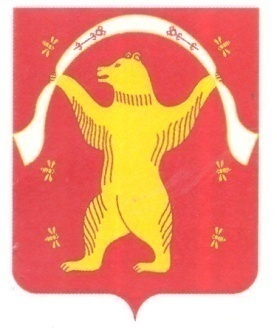 РЕСПУБЛИКА БАШКОРТОСТАН АДМИНИСТРАЦИЯСЕЛЬСКОГО ПОСЕЛЕНИЯБОЛЬШЕШАДИНСКИЙ СЕЛЬСОВЕТМУНИЦИПАЛЬНОГО РАЙОНАМИШКИНСКИЙ РАЙОН452345 д.Большие Шады,улица Али Карная,7Тел:2-33-40№п/пМероприятияСрок исполненияОтветственные за исполнение1.Проведение мероприятий, посвященных: дням воинской славы России, государственным праздникам, памятным датам России, истории сельского поселения   В установленные датыАдминистрация сельского поселения, СДК, (по согласованию), школы (по согласованию)2.Цикл военно-исторических экскурсий в музей Боевой и Трудовой Славы д.Большие Шады «Наш край в годы войны», районный музей с.Мишкино В течение годашколы (по согласованию)3.Проведение агитационно-разъяснительной беседы с молодежью: - о прохождении военной службы по контракту; - по вопросу обучения в высших военных образовательных учреждениях.ПостоянноАдминистрация сельского поселения, специалист по ВУС4.Проведение месячника по военно-патриотическому воспитанию   Февраль Администрация сельского поселения, школы (по согласованию); СДК (по согласованию)5.Проведение праздничных мероприятий, посвященных Дню защитника ОтечестваФевраль школы (по согласованию); СДК (по согласованию)6. Участие в проведении акции «День призывника»    АпрельАдминистрация сельского поселения7.Проведение встреч молодёжи допризывного возраста и участников боевых действий в Афганистане и локальных конфликтов  В течение годашколы (по согласованию); СДК (по согласованию)8Организация и проведение акций по благоустройству воинских захоронений и памятников  Апрель, майАдминистрация сельского поселения, школы (по согласованию), СДК (по согласованию)9.Проведение встреч молодежи и подростков с солдатскими вдовами, тружениками тыла «Встреча поколений»   МайШколы (по согласованию), СДК (по согласованию)10.Трудовая вахта памяти по благоустройству обелисковВ течение годаАдминистрация сельского поселения, школы (по согласованию), СДК (по согласованию)11.Организация и проведение мероприятий, посвященных Дню Победы в Великой Отечественной войне 1941-1945 годов.     МайАдминистрация сельского поселения, школы (по согласованию), СДК (по согласованию), библиотеки (по согласованию)12.Организация и проведение праздничных мероприятий, посвященных Дню России    ИюньАдминистрация сельского поселения, СДК (по согласованию)13.Организация и проведение памятных мероприятий, посвященных Дню памяти и скорби22 июняАдминистрация сельского поселения, школы (по согласованию), СДК (по согласованию), библиотеки (по согласованию)14Проведение мероприятий, посвященное Дню Государственного Флага Российской Федерации22 августа 2023-2024 годыАдминистрация сельского поселения, школы (по согласованию), СДК (по согласованию), библиотеки (по согласованию)15.Проведение мероприятий патриотической направленности среди молодежи «Горжусь тобой, моя Россия»ДекабрьСДК, библиотеки, школы (по согласованию)16.Организация помощи ветеранам труда, вдовам, труженикам тылаПо мере поступления запросаАдминистрация сельского поселения, школы (по согласованию).17.Организация и проведение уроков мужества для школьников с приглашением ветеранов боевых действий, ветеранов труда, вдов, тружеников тылаВ течение    годаШколы (по согласованию), СДК  (по согласованию), библиотеки (по согласованию)